МУНИЦИПАЛЬНОЕ КАЗЕННОЕ  ОБЩЕОБРАЗОВАТЕЛЬНОЕ  УЧРЕЖДЕНИЕ«СРЕДНЯЯ  ОБЩЕОБРАЗОВАТЕЛЬНАЯ  ШКОЛА № 2 с.АЛТУД»ПРОХЛАДНЕНСКОГО МУНИЦИПАЛЬНОГО РАЙОНАКАБАРДИНО-БАЛКАРСКОЙ РЕСПУБЛИКИП Р И К А З24.01.17г.                                                        с. Алтуд                                                    №9-одО начале приема в 1-й класс на 2017-2018 учебный год               На основании ст.55 Закона «Об образовании в Российской Федерации» от 29.12.2012г. №- 273-ФЗ, Приказа Минобрнауки  России от 22.01.2014 №32 «Об утверждении Порядка приема граждан на обучение  по образовательным программам начального, основного и среднего общего образования»,  «Порядка приема граждан на обучение по образовательным программам начального общего, основного общего и среднего общего образования в МКОУ «СОШ №2 с. Алтуд», в  целях организации работы по учету детей, подлежащих обучению в образовательных организациях, реализующих основные образовательные программы начального общего образования, основного общего образования, среднего общего образования, недопущения нарушения прав несовершеннолетних при приеме в МКОУ « СОШ №2 с. Алтуд»ПРИКАЗЫВАЮ:Начать набор в первый класс на 2017-2018 учебный год с 01.02.17г. Утвердить форму заявления при приеме в 1 класс (приложение 1)Утвердить график приема документов в 1 класс:    понедельник-четверг           с 8.00 до 17.00,    суббота                                с 8.00 до 14.00.               для граждан, проживающих в микрорайоне школы   с 01.02.2017г. по 30.06.2017года   для граждан,  не зарегистрированных на территории,  закрепленной за школой     с 01.07. 2017 года.  Заместителю  директора по учебно –воспитательной работе  А.М. Утовой  разместить на информационном стенде информацию о начале набора и количестве мест в первый класс в срок до 01.02.2017г.Заместителю директора по воспитательной  Тхазепловой Ж.Р.  разместить на сайте школы информацию о наборе в первый класс в срок до 01.02.2017г.Создать приемную комиссию в следующем составе:Кумыков  А.В., директор МКОУ «СОШ №2 с. Алтуд» – председатель приемной комиссии;Тхазеплова Ж.Р., заместитель директора по ВР – член приемной комиссии;Утова А.М., заместитель директора по УВР– член приемной комиссии;Карданова Х.., социальный педагог - член приемной комиссии;Жамбекова М.М., руководитель ШМО учителей начальных классов.Преимущественным правом при зачислении в образовательное учреждение  МКОУ «СОШ №2 с. Алтуд» пользуются дети, проживающие на территории,  закрепленной за образовательным  учреждением: ул. Подгорная, ул. Советская, ул. Кажарова, ул. Первомайская, пер. Садовый, ул. Надречная, ул. Молдодежная, ул. Комсольская, пер. КомсомольскийПрием граждан в первый класс осуществляется без вступительных испытаний.Для зачисления  детей в первые классы родителям (законным представителям) необходимо предоставить следующие документы:паспорт одного из родителей (законных представителей) (предъявить);оригинал и копия свидетельства о рождении ребенка;справка о регистрации по месту жительства (Форма №8);медицинская карта ребенка.Прием заявлений в первый класс общеобразовательного учреждения для закрепленных лиц начинается 1 февраля  и осуществляется до 30 июня текущего года.Прием заявлений родителей (законных представителей) детей в первый класс общеобразовательного учреждения, не зарегистрированных на закрепленной территории, начинается с 1 июля текущего года.Секретарю Балкаровой Ю.А.:начать прием заявлений с 01.02.2017г. согласно Положению о порядке приема в первый класс;начать прием заявлений в первый класс для детей, не зарегистрированных на закрепленной территории, но зарегистрированных на территории муниципалитета с 01.07.2017г.Контроль исполнения настоящего приказа оставляю за собой.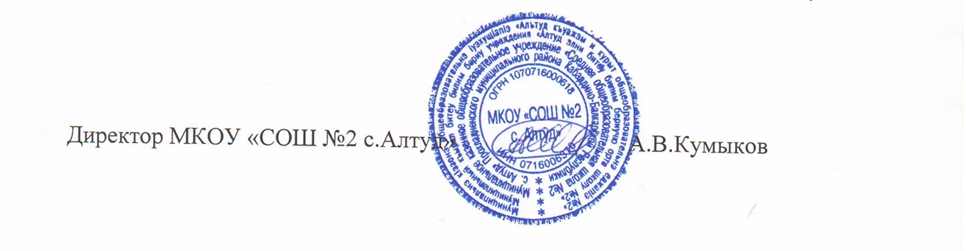 